ФОРМА ПРОЄКТУреалізація якого планується за рахунок коштів Бюджету участі Слобожанської селищної територіальної громади у 2022 роціДата надходження до Координаційної ради  _________________________________________________(заповнюється головою, секретарем або одним з уповноважених членів Робочої групи) Включено до реєстру поданих проєктів за № _________________________________________  (заповнюється головою, секретарем або одним з уповноважених членів Робочої групи) ПІБ та підпис особи що реєструє: _________________________________________ (заповнюється головою, секретарем або одним з уповноважених членів)Назва проєкту (не більше 15 слів):«Діти – майбутнє держави. Ліхтарі біля ліцею- важлива справа» Освітлення території Партизанського ліцею.2. Напрямки проєкту (необхідне поставити знак «х»): Місце реалізації проєкту (адреса, назва установи/закладу, кадастровий номер земельної ділянки тощо): с. Партизанське,  вул. Шкільна,18 Партизанський ліцей 4. Мета проєкту (не більше 50 слів )Зробити сучасне енергозберігаюче зовнішнє освітлення прилеглої території Партизанського ліцею( шкільне подвір’я, спортивні та ігрові майданчики, центральний вхід)5. Опис проєкту (основна мета проєкту; проблема, на вирішення якої він спрямований; запропоновані рішення; пояснення, чому саме це завдання повинно бути реалізоване і яким чином його реалізація проєкту вплине на подальше життя членів громади. Зазначається можливість користування результатами проєкту особами з особливими потребами):            Партизанський ліцей має територію, що освітлювалася ртутними лампами та лампами розжарювання. Частина світильників вийшла з ладу, а ті що працюють ,вимагають великих витрат на їх обслуговування, споживають значну кількість електроенергії. Кількість та розташування світильників не дозволяє повністю освітити  двір ліцею, спортивні та ігрові майданчики. Це впливає на безпеку переміщення дітей, персоналу ліцею, створює умови для вандальних дій, неможливість для охорони ліцею контролювати прилеглу територію ліцею. Пропонується розмістити на існуючих опорах по периметру території закладу енергозберігаючі LED світильники, на додаткових опорах світильники для спортивного майданчику та ігрової площадки, центрального входу.6. Обґрунтування бенефіціарів проєкту (основні групи жителів, які зможуть користуватися результатами проєкту). Результатами проєкту зможуть користуватись  учні ліцею, батьки, учителі закладу, жителі села Партизанське, членів територіальної громади, які приймають участь у спортивних та культурних заходах на території Партизанського ліцею7. Інформація щодо очікуваних результатів в разі реалізації проєкту: Освітлення- життєва необхідність для учнів, учителів, батьків навчального закладу, громадськості села. Його модернізація буде запобігати здійсненню злочинів зі знищення інфраструктури ліцею; створить у відвідувачів почуття захищеності та безпеки; дасть можливість зменшити кількість травм під час прогулянок та занять спортом у вечірній час. Світлодіодні лампи з тривалим терміном роботи зменшать кількість використання енергоресурсів та фінансові витрати.8. Бюджет (кошторис) проєкту  9. Список з підписами: для малих проєктів – не менше 30 підписів; для великих проєктів - не менше 50 підписів; для населених пунктів чисельністю менше 1 тис. осіб – не  менше 
20 підписів (крім автора проєкту), які підтримують даний проєкт, віком від 16 років, які зареєстровані на території Слобожанської селищної територіальної громади, додається. Оригінал списку необхідно надати у паперовій формі відповідальному підрозділу за адресою: смт Слобожанське, вул. В. Сухомлинського, буд. 56 Б, кім. 301.  10. Контактні дані автора проєкту, які будуть загальнодоступні, у тому числі для авторів інших проєктів, жителів громади, представників ЗМІ, з метою обміну думками, інформацією, можливих узгоджень тощо (необхідне підкреслити): a) висловлюю свою згоду на використання моєї електронної адреси ivanashyna@pnvz.dp.ua для вищезазначених цілей. Підпис особи, що дає згоду на використання своєї електронної адреси ___________________ б) не висловлюю згоди на використання моєї електронної адреси для зазначених вище цілей. Примітка: Контактні дані автора проєкту (тільки для Слобожанської селищної територіальної громади) зазначаються на зворотній сторінці бланку-заявки, яка є недоступною для громадськості. 11. Інші додатки (якщо необхідно): a) фотографії, які стосуються продукту проєкту (візуалізація до і після проєкту); б) мапа з зазначеним місцем реалізації проєкту; в) інші матеріали, суттєві для заявника проєкту (креслення, схеми тощо).    Інфраструктура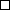    Освіта   Культура, молодь і спорт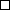    Соціальний захист та охорона здоров’я    ІТ, безпека та громадський порядок№ п/пНайменування товарів, робіт (послуг)Ціна за одиницю, грн.Одиниць, шт.Вартість, грн.1Провід СІП-4 2*16125000600002Світильник вуличний світодіодний4002288003Ліхтарний стовп33006198004Кронштейн виносний універсальний з гаком2002244005Проколюючий зажим 16-95 кв.мм1005050006Фотореле датчик включення вуличного освітлення20012007Таймер для управління зовнішнього освітлення1000110008Анкерні затискачі604426409Хомут для СІП (1уп.*100 шт.)300130010Проєкт  виконання монтажних робіт13786011Непередбачені витрати60000